باسمه تعالي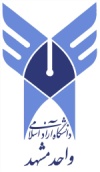 فرم ارزيابي مديريت پژوهش رساله دكتراي تخصصيدانشگاه آزاد اسلامي واحد مشهد – دانشكده …….                                               نماینده محترم تحصیلات تکمیلی (استاد محترم ناظر)جناب آقاي/ سركار خانم.....................................................................................  با سلام و احترامبدین وسیله امتیازات مديريت  پژوهش  مربوط به آقای /خانم .......................................................................................................................................................                    به شماره شناسايي ...................................................................................................... بر اساس جدول زیر اعلام می شود. خواهشمند است جمع نمرات ستون امتیاز کسب شده را در بند 10 فرم ارزیابی دفاع از رساله دكتري تخصصي منظور فرمایید. مستندات مربوط پیوست است.رئیس اداره پژوهش و فناوري دانشکده(مدير پژوهشي دانشكده) معاون پژوهش و فناوری واحد(رييس دانشكده)____________________________* حداكثر 5/4 سال بعداز شروع تحصيل بنابر گواهي صادره از آموزش دانشكده. همچنين دانشجويان دكتري كه بعداز تمديد يك نيمسال تحصيلي به مدت 5/4 ماه از رساله خود دفاع نمايند 75/0 نمره از نمره رساله آنها كسر ميشود و در صورت دفاع به موقع 1 نمره در نمره رساله آنها منظور ميشود.ردیفمعیارحداکثر امتیازامتیاز کسب شده1تعداد، زمان ارائه گزارش شش ماهه25/02ارزیابی سمينارهاي شش ماهه25/03گزارش شفاهی5/04دفاع به موقع رساله*1جمعجمع2